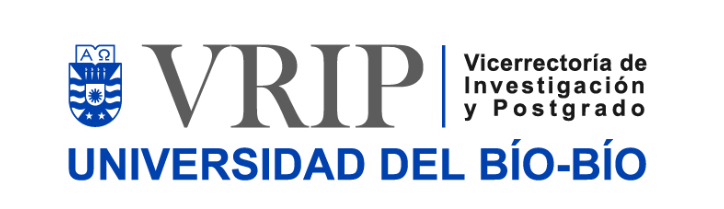 FORMULARIO DE POSTULACIÓNCONCURSO DE TRANSFERENCIA TECNOLÓGICADirección de Innovación2022FORMULARIO DE POSTULACIÓNParticipante empresaI.1.	ResumenI.2.	Investigador(a) ResponsableII.	PRESENTACIÓN DEL CONTRATO TECNOLÓGICOII.1.	Identificación del DesafíoII.3.	ObjetivosAgregue más cuadros si es necesario.II.4.	Metodología y Plan de TrabajoIII.	RESULTADOS DEL CONTRATO TECNOLÓGICOIII.1.	Solución PropuestaIII.2. Nivel de desarrollo tecnológico de la solución propuesta - TRLIII.3.	Descripción del desarrolloIII.3. Resultados ConvocatoriaIV. Descripción EmpresaIV.1 Empresa BeneficiadaIV.2 Recursos dispone de la empresa beneficiadaIV.3 Magnitud de ingresos o ahorros de costos que espera generar con esta postulación.IV.4 Una vez finalizado el subsidio, ¿Cómo espera asegurar la continuidad de su proyecto?V.	FUNCIONES DE LOS EQUIPOSV.1.	Funciones de la empresaV.2.	Funciones del equipo de investigaciónVI.	PRESUPUESTO       VI.1.	PRESUPUESTO DEL CONTRATO TECNOLÓGICOAgregue más cuadros si es necesario.VI.2.	Justificación de recursos solicitadosV.3.	Carta Gantt, Declaración Simple Integridad del Contrato Tecnológico y AnexosTipo de Proyecto: CONCURSO DE TRANSFERENCIA TECNOLÓGICA.Duración (meses)TítuloPalabras Claves:Nombre empresa: Rut empresa:Representante Legal:Rut:Teléfono:Mail:Tamaño empresa:Nivel de ingresos 2021:En esta sección debe presentar el resumen de la propuesta técnica. Considere que una buena redacción facilita la comprensión y evaluación de la iniciativa.La extensión máxima de esta sección es de ½ página (1.750 caracteres, Letra Courier, tamaño 12). RESUMENEn esta sección debe completar el número de horas semanales de dedicación al proyecto y enviar la solicitud a su unidad académica para la autorización de carga académica.En esta sección debe completar el número de horas semanales de dedicación al proyecto y enviar la solicitud a su unidad académica para la autorización de carga académica.Apellido PaternoApellido MaternoNombres Unidad AcadémicaHoras SemanalesEn esta sección debe describir la relevancia del desafío en la organización, sus problemas asociados, entregando información que permita caracterizarlo de manera cuantitativa y cualitativa.La extensión máxima de esta sección es de 2 páginas (7.000 caracteres, Letra Courier, tamaño 12).Esta sección debe contener el objetivo principal y los objetivos específicos de la propuesta. Considere que una buena redacción facilita la comprensión y evaluación.La extensión máxima por cada objetivo es de 300 caracteres Letra Courier, tamaño 12.Objetivo GeneralObjetivo Específicos1.- 2.- 3.-4.-Detalle la metodología de trabajo y las actividades que aplicará durante la ejecución del contrato tecnológico que le permitirán lograr los objetivos propuestos. Se debe adjuntar una Carta Gantt en formato pdf en la sección Anexos.La extensión máxima de esta sección es de 2 páginas (7.000 caracteres Letra Courier, tamaño 12). En esta sección debe explicar con mayor detalle la solución propuesta y el nivel de desarrollo tecnológico esperados del contrato tecnológico. Indique las tecnologías y/o productos ya existentes y explique como la solución propuesta se diferencia de estos. Mencione el potencial impacto que pueda tener la solución propuesta en la empresa.La extensión máxima de esta sección es de 2 páginas (7.000 caracteres Letra Courier, tamaño 12).TRLPregunta:(responda de abajo hacia arriba y cuando la respuesta sea No, deje de contestar)¿Cumpliría?(Sí o No)9¿Se validará la tecnología a nivel de sistema en conjunto en entorno de trabajo real? ¿O se probará la tecnología a nivel de sistema en operaciones comerciales en entorno de trabajo real?8¿Se validarán los resultados de la tecnología a nivel de sistema con sus correspondientes subsistemas en entorno parecido al de trabajo real? ¿O se validará la tecnología a nivel de prototipo en entorno de trabajo real?7¿Se validarán los resultados de la tecnología mediante una prueba en entorno parecido al de trabajo real?6¿Se validarán los resultados de la tecnología mediante una prueba de concepto a escala de laboratorio?5¿La función crítica para la cual se ha desarrollado la tecnología se validará experimentalmente mediante una prueba de concepto?4¿La aplicación para la cual se va a emplear la tecnología está clara?3¿Los principios de funcionamiento fueron probados a nivel de laboratorio?1-2¿Los principios de funcionamiento de la tecnología están formulados y definidos?En esta sección se solicita describir en detalle los desarrollos generados en la actualidad (Ej: experimentos, pruebas, prototipos, etc)La extensión máxima de esta sección es de 1 páginas (3.500 caracteres Letra Courier, tamaño 12).En esta sección debe seleccionar los indicadores comprometidos para el proyecto.  Las casillas marcadas por defecto, representan resultados obligatorios y a lo menos debe marcar uno de los restantes resultados.En esta sección debe seleccionar los indicadores comprometidos para el proyecto.  Las casillas marcadas por defecto, representan resultados obligatorios y a lo menos debe marcar uno de los restantes resultados.En esta sección debe seleccionar los indicadores comprometidos para el proyecto.  Las casillas marcadas por defecto, representan resultados obligatorios y a lo menos debe marcar uno de los restantes resultados.N° de ResultadoIndicador Comprometido (marque X)N° ComprometidoResultados EsperadosIndicador Comprometido (marque X)N° Comprometido1.- Contrato TecnológicoX2.- FacturaX3.- Comprobante de ingresoXHaga una breve reseña de la trayectoria y las principales capacidades de la organización que postula. Indique también a que actividad se dedican y que productos y/o servicios ofrecen actualmente al mercado.La extensión máxima de esta sección es de 1 páginas (3.500 caracteres Letra Courier, tamaño 12).Describa acá la infraestructura y los recursos (financieros y otros) de los que disponen para sostener el desarrollo del contrato tecnológico y realizar los aportes de recursos comprometidos La extensión máxima de esta sección es de 1 páginas (3.500 caracteres Letra Courier, tamaño 12).Cuantifique, en términos monetarios, los ingresos o ahorros de costo anuales que espera percibir una vez que su producto, servicio o proceso innovador ingrese al mercado. Debe explicar sus supuestos e indicar claramente cuáles son sus fuentes de datos. La extensión máxima de esta sección es de 1 páginas (3.500 caracteres Letra Courier, tamaño 12).Explique cuáles son sus planes para lograr que su propuesta continúe validándose una vez que concluya este contrato tecnológico.La extensión máxima de esta sección es de 1/2 página (1.750 caracteres Letra Courier, tamaño 12).Describa la labor específica que desarrollará el equipo de la empresa ResponsableDescriba la labor específica que desarrollará el equipo de la empresa ResponsableNombre:MesActividades a DesarrollarMes 1Mes 2Describa la labor específica que desarrollará el equipo de investigación (Investigador(a) Responsable y Coinvestigadores(as)).Describa la labor específica que desarrollará el equipo de investigación (Investigador(a) Responsable y Coinvestigadores(as)).Nombre:MesActividades a DesarrollarMes 1Mes 2En la primera tabla de esta sección debe completar la descripción, costo unitario y cantidad de cada ítem presupuestario presente en su postulación. Los totales se completarán automáticamente.En la segunda tabla de esta sección debe completar la infraestructura UBB que se utilizará en la postulación, describirla brevemente y adjuntar la carta de visación firmada que acredite la aprobación del uso de cada infraestructura que utilice.En la primera tabla de esta sección debe completar la descripción, costo unitario y cantidad de cada ítem presupuestario presente en su postulación. Los totales se completarán automáticamente.En la segunda tabla de esta sección debe completar la infraestructura UBB que se utilizará en la postulación, describirla brevemente y adjuntar la carta de visación firmada que acredite la aprobación del uso de cada infraestructura que utilice.En la primera tabla de esta sección debe completar la descripción, costo unitario y cantidad de cada ítem presupuestario presente en su postulación. Los totales se completarán automáticamente.En la segunda tabla de esta sección debe completar la infraestructura UBB que se utilizará en la postulación, describirla brevemente y adjuntar la carta de visación firmada que acredite la aprobación del uso de cada infraestructura que utilice.En la primera tabla de esta sección debe completar la descripción, costo unitario y cantidad de cada ítem presupuestario presente en su postulación. Los totales se completarán automáticamente.En la segunda tabla de esta sección debe completar la infraestructura UBB que se utilizará en la postulación, describirla brevemente y adjuntar la carta de visación firmada que acredite la aprobación del uso de cada infraestructura que utilice.En la primera tabla de esta sección debe completar la descripción, costo unitario y cantidad de cada ítem presupuestario presente en su postulación. Los totales se completarán automáticamente.En la segunda tabla de esta sección debe completar la infraestructura UBB que se utilizará en la postulación, describirla brevemente y adjuntar la carta de visación firmada que acredite la aprobación del uso de cada infraestructura que utilice.Ítem PresupuestarioDescripción e identificación si financia (UBB/Empresa)Costo Unitario ($)Cantidad/MesesTotal  ($)GASTO CORRIENTERECURSO HUMANOAyudante PregradoAyudante PostgradoProfesional OtroAgregue más cuadros si es necesarioTOTAL RECURSO HUMANOGASTOS DE OPERACIÓNMateriales e InsumosPasajes y ViáticosOtroAgregue más cuadros si es necesarioTOTAL GASTOS DE OPERACIÓNGASTO DE CAPITALEquipos o SoftwareOtroAgregue más cuadros si es necesarioTOTAL GASTO DE CAPITALTOTAL CONTRATO TECNOLÓGICOTOTAL CONTRATO TECNOLÓGICOTOTAL CONTRATO TECNOLÓGICOTOTAL CONTRATO TECNOLÓGICOInfraestructura UBBDescripciónEn esta sección se deben justificar todos los recursos del ítem "Bienes de Capital" solicitados en el punto anterior. La extensión máxima de esta sección es de 1 página (3.500 caracteres Letra Courier, tamaño 12).Justificación de recursos solicitadosEn esta sección debe adjuntar de manera obligatoria en formato PDF una Carta Gantt del proyecto y la Declaración Simple de Integridad del Contrato Tecnológico que se adjunta en las bases del concurso y Formulario Guía. De manera opcional, puede adjuntar anexos adicionales.Puede subir uno o más archivos en formato PDF. El tamaño de cada archivo no puede superar los 2MB y no deben estar protegidos ni corruptos.